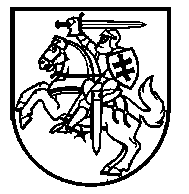 VALSTYBĖS TARNYBOS DEPARTAMENTO PRIE LIETUVOS RESPUBLIKOS VIDAUS REIKALŲ MINISTERIJOSDIREKTORIUSįsakymasDĖL VALSTYBĖS TARNYBOS DEPARTAMENTO PRIE LIETUVOS RESPUBLIKOS VIDAUS REIKALŲ MINISTERIJOS PAREIGYBIŲ, PRIEŠ SKIRIANT Į KURIAS PATEIKIAMAS RAŠYTINIS PRAŠYMAS Lietuvos Respublikos SPECIALIŲJŲ TYRIMŲ TARNYBAI PATEIKTI INFORMACIJĄ APIE SKIRIAMĄ ASMENĮ, SĄRAŠO PATVIRTINIMO2020 m. gegužės 22  d. Nr. 27V-61     VilniusVadovaudamasis Lietuvos Respublikos Korupcijos prevencijos įstatymo 9 straipsnio 6 dalimi:1. T v i r t i n u  Valstybės tarnybos departamento prie Lietuvos Respublikos vidaus reikalų ministerijos pareigybių, prieš skiriant į kurias pateikiamas rašytinis prašymas Lietuvos Respublikos specialiųjų tyrimų tarnybai pateikti informaciją apie skiriamą asmenį, sąrašą (pridedama).2. P r i p a ž į s t u  netekusiu galios Valstybės tarnybos departamento direktoriaus prie Lietuvos Respublikos vidaus reikalų ministerijos 2019 m. balandžio 25 d. įsakymą Nr. 27V-102 „Dėl Valstybės tarnybos departamento prie Lietuvos Respublikos vidaus reikalų ministerijos pareigybių, prieš skiriant į kurias pateikiamas rašytinis prašymas Lietuvos Respublikos specialiųjų tyrimų tarnybai pateikti informaciją apie skiriamą asmenį, sąrašo patvirtinimo“ su visais pakeitimais ir papildymais.Direktorius 									        Gediminas MiškinisParengė: Darius BradūnasPATVIRTINTAValstybės tarnybos departamento prie Lietuvos Respublikos vidaus reikalų ministerijos direktoriaus2020 m. gegužės 22 d. įsakymu Nr. 27V-61VALSTYBĖS TARNYBOS DEPARTAMENTO PRIE LIETUVOS RESPUBLIKOS VIDAUS REIKALŲ MINISTERIJOS PAREIGYBIŲ, PRIEŠ SKIRIANT Į KURIAS PATEIKIAMAS RAŠYTINIS PRAŠYMAS LIETUVOS RESPUBLIKOS SPECIALIŲJŲ TYRIMŲ TARNYBAI PATEIKTI INFORMACIJĄ APIE SKIRIAMĄ ASMENĮ, SĄRAŠAS_________________Eil. Nr.Pareigybės pavadinimas1.Direktoriaus pavaduotojas2.Vyriausiasis patarėjas3.Skyriaus vedėjas4.Vyresnysis patarėjas5.Patarėjas (turintis pavaldžių asmenų ir/ar laikinai nesant skyriaus vedėjo, atliekantis jo funkcijas)